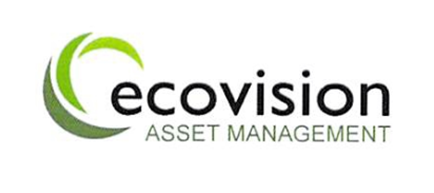 Job SpecificationInstallation Operations Manager Ecovision Asset Management LimitedTitle: Installation Operations Manager Company: Ecovision Asset ManagementAbout Ecovision Asset ManagementEcovision Asset Management has extensive experience in managing distributed rooftop solar PV asset portfolios across the UK. EAM currently manages in excess of 14,000 installations across the UK (40MWp capacity), primarily on behalf of large asset portfolio investors.  The breadth of Ecovision’s solar PV asset management services enable our clients to maximise returns from their Solar PV assets whilst minimising operational costs. Renewable Industry growth and Ecovision The renewable energy industry is experiencing significant growth across all sectors and technologies. As a consequence of increasing energy prices and the requirement to de carbonise energy production the demand for new solar pv installation is growing at the highest rate since the Government incentive schemes finished. In response to this EAM is moving back into the installation of new Solar PV systems, focusing on the rooftop sector and installations up to 500kw. It is embedded in our culture that we value and invest in all our staff, helping them to realise their potential and always look to promote internally. Benefits of working at Ecovision Asset ManagementFree work social events including Christmas Party and summer BBQStrong team culture, our staff are our focusContributory pension with overpayment optionYearly salary increase for all staff (RPI as a minimum)Rapidly growing Company with career support, defined progression structures and significant opportunity for career progressionFlexi working of hours and location that facilitates a work/life balanceWhat you’ll doSet up a new department that installs rooftop Solar PV (up to 500kw) within an established Solar O&M business with support from the MD, Sales Director and existing operations staffProvide technical, project management, current product and procurement knowledge to the businessRecruit field and office staff required to deliver installation targets, starting at 50kw per month and rising to 300kw per month within 6 monthsSupport the senior management team to build a sub contract network that will increase capacity and geographical reachBe responsible for the ‘operational’ delivery of new installs including recruitment, processes, H&S, procurement, design (management and good understanding of), customer management (with sales), field staff management. Initially one installation team, rising to two under this structure This is a fantastic opportunity to create own department and business within an established business. The ability to utilise all systems, accreditations and central functions to facilitate focus on operational areas onlyWhat you’ll needCurrent experience in rooftop solar, including design, installation, procurement, systems/processes/efficient delivery, H&S considerations specific to rooftop solar ie access, Self starter, motivated to establish new systems and processes and constantly improve and evolveStrong management skills to recruitment, motivate and retain staff Proven ability to deliver projects on time and on budget, from initial survey, through to design, procurement, installation, commissioning and handoverExperience with sourcing, negotiating contracts and managing sub contractors to conduct structural surveys, mechanical installations and electrical commissioningLocation: Ideally commutable to the Head Office in Quedgeley, GloucestershireTravel: To Solar PV sites Nationwide (A company vehicle will be provided)Salary: £45k to £50k